Názov príspevku(Times New Roman, veľkosť 14pt, tučné, zarovnanie na stred)Meno hlavného autora1, Meno dalšieho autora2 (ďalších autorov) (Times New Roman, veľkosť 12pt, tučné, zarovnanie na stred)Univerzita1, 2 (Times New Roman, veľkosť 11pt, zarovnanie na stred)Inštitúcia, Katedra (Times New Roman, veľkosť 11pt, zarovnanie na stred)Adresa (Times New Roman, veľkosť 11pt, zarovnanie na stred)Mesto, Štát (Times New Roman, veľkosť 11pt, zarovnanie na stred)e-mail1, 2: názovúčtu@doména.národnáskratka AbstraktToto je ukážka formátu Vášho príspevku v zborníku konferencie. Používajte riadkovanie 1. Text usporiadajte do jedného stĺpca. Použite písmo Times New Roman, veľkosť 11pt v celom príspevku, s výnimkou nadpisov a abstraktu. Abstrakt by mal zhrnúť obsah príspevku a mala by obsahovať 8-12 riadkov, alebo maximálne 300 slov, Times New Roman, veľkosť 11pt, kurzíva, zarovnanie na okraje. Odporúčaný rozsah príspevku je 6 až 10 strán.Kľúčové slová: 3-5 kľúčových slov, Times New Roman, veľkosť 11pt, kurzíva, blokovo zarovnané, v abecednom poradí, oddelené čiarkamiJEL klasifikácia: 3-5 JEL kódov, Times New Roman, veľkosť 11pt, kurzíva, blokovo zarovnané, oddelené čiarkami1. Úvod (nadpis prvej úrovne, Times New Roman, veľkosť 12pt, tučné)Text príspevku, Times New Roman, veľkosť 12pt, zarovnanie na okraje. Prvý odsek (prvý riadok) je bez počiatočného odsadenia. Medzera 6pt pod nadpisom.Druhé a nasledujúce odseky textu taktiež nemajú počiatočné odsadenie. Text príspevku, Times New Roman, veľkosť 12pt. Medzera 6pt pod každým odsekom, resp. medzi odsekmi. 1.1 Odsek (nadpis druhej úrovne, Times New Roman, veľkosť 12pt, tučné, kurzíva)Váš príspevok bude súčasťou zborníka. Preto žiadame autorov, aby postupovali podľa pokynov vysvetlených v tomto príklade. Vezmite prosím na vedomie zmenený štýl. Taktiež vezmite na vedomie, že príspevky, ktoré nebudú spĺňať technické požiadavky, budú vrátené na prepísanie. Po navrátení musí byť príspevok zmenený podľa zodpovedajúcich požiadaviek. Druhé, a aj nasledujúce odseky, nemajú počiatočné odsadenie, text príspevku, Times New Roman, veľkosť 12pt. Po nadpisom vynechať medzeru 6pt. Medzera 6pt pod každým odsekom, resp. medzi odsekmi.1.1.1 Odsek (nadpis tretej úrovne, Times New Roman, veľkosť 12pt, kurzíva)Text príspevku, Times New Roman, veľkosť 12pt, zarovnanie na okraje. Prvý odsek znova bez odsadenia na začiatku.Druhé a nasledujúce odseky textu taktiež nemajú počiatočné odsadenie. Text príspevku, Times New Roman, veľkosť 12pt. Medzera 6pt pod každým odsekom, resp. medzi odsekmi.2. Dáta a metodológia Text príspevku, Times New Roman, veľkosť 12pt, zarovnanie na okraje. Prvý odsek znova bez odsadenia na začiatku.Druhé a nasledujúce odseky textu taktiež nemajú počiatočné odsadenie. Text príspevku, Times New Roman, veľkosť 12pt. Medzera 6pt pod každým odsekom, resp. medzi odsekmi.3. Výsledky a diskusiaText príspevku, Times New Roman, veľkosť 12pt, zarovnanie na okraje. Prvý odsek znova bez odsadenia na začiatku.Druhé a nasledujúce odseky textu taktiež nemajú počiatočné odsadenie. Text príspevku, Times New Roman, veľkosť 12pt. Medzera 6pt pod každým odsekom, resp. medzi odsekmi.4. ZáverProsím, postupujte a dodržiavajte naše pokyny, inak budete musieť opätovne predložit finálny príspevok. Tieto pokyny nám umožňujú udržať jednotnosť v zborníku. Ak sa Váš príspevok výrazne odlišuje od pokynov, organizačný výbor konferencie nebude môcť zaradiť Váš príspevok do zborníka. PoďakovanieNapríklad: Tento článok bol vytvorený v rámci projektu GA CR Makroekonomické modely českého hospodárstva a hospodárstva v ostatných krajinách EÚ. Registračné číslo projektu 402/08/1015.LiteratúraPoužite nasledovný citačný štýl pre použitú literatúru. Zoznam literatúry usporiadajte v abecednom a aj v číselnom poradí. Zoznam literatúry musí obsahovať iba položky citované v texte. Zoznam literatúry bude patriť do textu príspevku, Times New Roman, veľkosť 10pt, zarovnanie na okraje. Medzera 6pt pod každým odsekom, resp. medzi odsekmi.APA citačný štýlPríklady:Článok v odbornom časopise, magazíne, novináchOdkazy na periodiká musia obsahovať nasledujúce prvky: Autor (autori), datum vydania, názov príspevku, názov časopisu, číslo zväzku, číslo vydania (ak existuje), a čísla strán.Článok v odbornom časopise, jeden autor, dostupné onlineKu, G. (2008). Learning to de-escalate: The effects of regret in escalation of commitment. Organizational Behavior and Human Decision Processes, 105(2), 221-232. doi:10.1016/j.obhdp.2007.08.002Článok v odbornom časopise, dvaja autori, dostupné onlineSanchez, D., & King-Toler, E. (2007). Addressing disparities consultation and outreach strategies for university settings. Consulting Psychology Journal: Practice and Research, 59(4), 286-295. doi:10.1037/1065- 9293.59.4.286Článok v odbornom časopise, viac ako dvaja autori, dostupné onlineVan Vugt, M., Hogan, R., & Kaiser, R. B. (2008). Leadership, followership, and evolution: Some lessons from the past. American Psychologist, 63(3), 182-196. doi:10.1037/0003-066X.63.3.182Článok z webového odborného časopisuHirtle, P. B. (2008, July-August). Copyright renewal, copyright restoration, and the difficulty of determining copyright status. D-Lib Magazine, 14(7/8). doi:10.1045/july2008-hirtleČlánok z odborného časopisu v databáze s predplatným (bez DOI)Colvin, G. (2008, July 21). Information worth billions. Fortune, 158(2), 73-79. Retrieved from Business Source Complete, EBSCO. Dostupné na http://search.ebscohost.comČlánok v časopise, v tlačiKluger, J. (2008, January 28). Why we love. Time, 171(4), 54-60.Článok v novinách, bez autora, v tlačiAs prices surge, Thailand pitches OPEC-style rice cartel. (2008, May 5). The Wall Street Journal, p. A9.Článok v novinách, viac autorov, nespojité strany, v tlači Delaney, K. J., Karnitschnig, M., & Guth, R. A. (2008, May 5). Microsoft ends pursuit of Yahoo, reassesses its online options. The Wall Street Journal, pp. A1, A12. KnihyOdkazy na celú knihu musia obsahovať nasledujúce prvky: autor (autori) alebo editor (editori), dátum vydania, názov, miesto vydania a meno vydavateľa. Bez autora alebo editora, v tlačiMerriam-Webster's collegiate dictionary (11th ed.). (2003). Springfield, MA: Merriam- Webster.Jeden autor, v tlačiKidder, T. (1981). The soul of a new machine. Boston, MA: Little, Brown & Company.Dvaja autori, v tlači Frank, R. H., & Bernanke, B. (2007). Principles of macro-economics (3rd ed.). Boston, MA: McGraw-Hill/Irwin. Autorský kolektív, autor ako vydavateľ, dostupné onlineAustralian Bureau of Statistics. (2000). Tasmanian year book 2000 (No. 1301.6). Canberra, Australian Capital Territory: Author. Dostupné na http://www.ausstats.abs.gov.au/ausstats/subscriber.nsf/0/CA2568710006989... $File/13016_2000.pdfEditované vydanie knihy Gibbs, J. T., & Huang, L. N. (Eds.). (2001). Children of color: Psychological interventions with culturally diverse youth. San Francisco, CA: Jossey-Bass.Dizertačná prácaOdkazy na dizertačné práce by mali obsahovať nasledujúce prvky: autor, dátum vydania, názov a inštitúcia (ak ste získali kópiu výtlačku z univerzitných zbierok). Ak je uvedené číslo UMI alebo číslo prístupu databázy, uveďte ich na konci citácie. Dizertačná práca, dostupná onlineYoung, R. F. (2007). Crossing boundaries in urban ecology: Pathways to sustainable cities (Doctoral dissertation). Dostupné na ProQuest Dissertations & Theses database. (UMI No. 327681)Eseje alebo kapitoly v editovaných vydaniach kníhOdkaz na esej alebo kapitolu v editovanej knihe musí obsahovať nasledujúce prvky: autori eseje/kapitoly, dátum vydania, názov eseje/kapitoly, knižní editor (editori), názov knihy, čísla strán eseje/kapitoly, miesto vydania, meno vydávateľa. Jeden autorLabajo, J. (2003). Body and voice: The construction of gender in flamenco. In T. Magrini (Ed.), Music and gender: perspectives from the Mediterranean (pp. 67-86). Chicago, IL: University of Chicago Press.Dvaja editoriHammond, K. R., & Adelman, L. (1986). Science, values, and human judgment. In H. R. Arkes & K. R. Hammond (Eds.), Judgement and decision making: An interdisciplinary reader (pp. 127-143). Cambridge, England: Cambridge University Press.Encyklopédie alebo slovníky a záznamy v encyklopédiiOdkazy na encyklopédie musia obsahovať nasledujúce prkvy: autori (autori) alebo editor (editori), dátum vydania, názov, miesto vydania, meno vydávateľa. Pri zdrojoch dostupných online uveďte dátum prístupu, keďže záznam môže byť po určitom čase editovaný.Set encyklopédií alebo slovníkSadie, S., & Tyrrell, J. (Eds.). (2002). The new Grove dictionary of music and musicians (2nd ed., Vols. 1-29). New York, NY: Grove.Článok z online encyklopédieContainerization. (2008). In Encyclopædia Britannica. Dátum prístupu May 6, 2008, na http://search.eb.comČlánok v encyklopédiiKinni, T. B. (2004). Disney, Walt (1901-1966): Founder of the Walt Disney Company. In Encyclopedia of Leadership (Vol. 1, pp. 345-349). Thousand Oaks, CA: Sage Publications.Výskumné správy a dokumentyResearch reports and papersOdkazy na správy musia obsahovať nasledujúce prkvy: autor (autori), dátum vydania, názov, miesto vydania, meno vydavateľa. Ak vydávajúca inštitúcia k správe priradila číslo (napr. Číslo správy, číslo zmluvy, alebo číslo monografie), uveďte toto číslo v zátvorke, bezprostredne za názvom. Ak bola správa dostupná online, uveďte adresu URL.  Vládna správa, prístupné onlineU.S. Department of Health and Human Services. (2005). Medicaid drug price comparisons: Average manufacturer price to published prices (OIG publication No. OEI-05-05- 00240). Washington, DC: Author. Dostupné na http://www.oig.hhs.gov/oei/reports/oei-05-05-00240.pdfVládna správa, GPO vydavateľ, prístupné online Congressional Budget Office. (2008). Effects of gasoline prices on driving behavior and vehicle markets: A CBO study (CBO Publication No. 2883). Washington, DC: U.S. Government Printing Office. Dostupné na http://www.cbo.gov/ftpdocs/88xx/doc8893/01-14-GasolinePrices.pdfTechnické alebo výskumné správy, prístupné onlineDeming, D., & Dynarski, S. (2008). The lengthening of childhood (NBER Working Paper 14124). Cambridge, MA: National Bureau of Economic Research. Dátum prístupu July 21, 2008, na http://www.nber.org/papers/w14124Dokument dostupný na odbore univerzity alebo stránkach katedryVictor, N. M. (2008). Gazprom: Gas giant under strain. Dostupné na Stanford University, Program on Energy and Sustainable Development Web site: http://pesd.stanford.edu/publications/gazprom_gas_giant_under_strain/Nedatovaný dokument webovej stránky, blogy a dátaV prípade dokumentu, ktorý nevieme zaradiť do kategórie, ako sú odborné časopisy, knihy a správy, treba mať na pamäti, že cieľom citácie je poskytnúť čitateľovi jasnú cestu ku zdroju dokumentu. Pre elektronické a online dokumenty uveďte stabilnú URL alebo názov databázy. Takisto uveďte autora, názov dokumentu, a dátum vydania (ak je k dispozícii). Pri nedatovaných dokumentoch uveďte dátum prístupu. Záznam na bloguArrington, M. (2008, August 5). The viral video guy gets $1 million in funding. Message posted to http://www.techcrunch.comProfesionálne webové stránkyNational Renewable Energy Laboratory. (2008). Biofuels. Dátum prístupu May 6, 2008, na http://www.nrel.gov/learning/re_biofuels.htmlÚdaje (dáta) z databázyBloomberg L.P. (2008). Return on capital for Hewitt Packard 12/31/90 to 09/30/08. Dátum prístupu Dec. 3, 2008, na Bloomberg databáze.Central Statistics Office of the Republic of Botswana. (2008). Gross domestic product per capita 06/01/1994 to 06/01/2008 [statistics]. Dostupné na CEIC Data databáze.PrílohyAk príspevok nejaké obsahuje, zoznam príloh by mal nasledovať hneď po zozname literatúry, bez číslovania a nie na novej strane.Pokyny pre format príspevkuTabuľky, grafy  a obrázky by mali byť očíslované, a odkazy na ne sa musia nachádzať v texte. Prijateľné označenie pre tabuľky je Tabuľka 1 a Graf (Obrázok) 1. Názov tabuľky/grafu je umiestnený nad tabuľkou/grafom a zarovnaný doľava. Zdroj je uvedený pod tabuľkou a taktiež zarovnaný doľava. Text by mal byť zložený tak, že nie je väčší počet tabuliek/grafov na jednej strane. Tabuľky/grafy, ktoré sú orientované na šírku strany, nie sú prijateľné. Tabuľky by mali byť riadne očíslované, zarovnané na stred a ich názvy by mali byť umiestnené nad nimi. Veľkosť písma v tabuľkách je Times New Roman, 10pt, zarovnané na stred. Grafy/obrázky sú v príspevku taktiež zarovnané na stred. Všetky grafy/obrázky budú spracované ako obrázky. Ich rozlíšenie by teda malo byť minimálne 300 dpi. Papier sa tlačí iba v čiernej-bielej farbe.Tabuľka 1: Názov tabuľky (Times New Roman, veľkosť 11pt, tučné, zarovnané vľavo)Zdroj: prosím uveďte zdroj - webstránka, príspevok, výpočet autora, atď. Times New Roman, veľkosť 10pt,  zarovnané vľavoObrázok/graf 1: Názov obrázku/grafu (Times New Roman, veľkosť 11pt, tučné, zarovnané vľavo)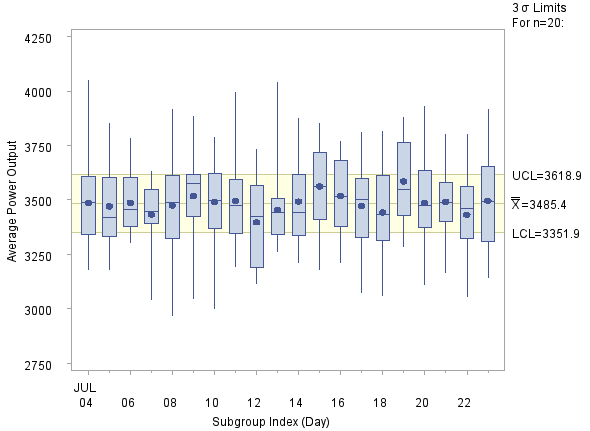 Zdroj: prosím uveďte zdroj - webstránka, príspevok, výpočet autora, atď. Times New Roman, veľkosť 10pt,  zarovnané vľavoRovnice a vzorce sa označujú číslami v okrúhlych zátvorkách a je odporúčané, aby boli spravené v editore Microsoft Equation Editor alebo v pomocou rozšírenia MathType  pre rovnice v papieri (http://www.mathype.com).								(1) 						(2) 					(3)								(4)j  j = 1,2,…,n 							(5)Referenčný text a citácie Literatúra, parafrázy a citácie by mali nasledovať citačný štýl APA.Referenčné citácie v príspevkuV štýle APA, citácie v texte sú umiestnené do viet a odsekov tak, že je jasné, ktorá informácia je citovaná, resp. parafrázovaná. Príklady:Práca jedného autoraPriezvisko autora a rok vydania publikácie sú v texte vložené na príslušnom mieste..... od teórie racionality (Simon, 1945) ...Ak sa meno autora uvádza ako súčasť rozprávania, do zátvorky uvedieme už len chýbajúce informácie .... Simon (1945) predpokladal, že ...Práca viacerých autorovAk má práca dvoch autorov, vždy, keď sa odkaz vyskytuje v texte, uvedieme obidve mená. V zátvorkách mená spojíme pomocou znaku ampersand (&).... ako bolo preukázané (Leiter & Maslach, 1998) ...V rozprávanom texte, spojíme mená slo slovom „a“.... ako Leiter a Maslach (1998) dokázali...Ak má práca troch, štyroch, alebo piatich autorov, uvádzamé mená všetkých autorov pri prvej citácii..... Kahneman, Knetsch, a Thaler (1991) zistili...Vo všetkých nasledujúcich citáciach v danom odseku uvádzame iba priezvisko prvého autora so spojením „et al.“ (latinské slovo pre „a ďalší), a rok vydania.Kahneman et al. (1991) zistiliPráce zoskupení, korporácií, vládnych agentúr, atďNázvy zoskupení, ktoré vystupujú ako autori, sú v citácii uvedené celým názvom vždy, keď sa objavia v texte..... (Národný inštitút duševného zdravia [NIDZ], 2007)....Ak je to vhodné, mená niektorých organizácií sú celým názvom uvedené v prvej citácii, a skrátené vo všetkých nasledujúcich citáciách. Všeobecným pravidlom pre skracovanie týmto spôsobom je poskytnúť čitateľovi dostatok informácií v citácii tak, aby ju bol schopný bezproblémovo vyhľadať v zozname literatúry. .... (NIDZ, 2007)Práca bez autoraKeď práca nemá autora, ako odkaz uvádzame prvé dve alebo tri slová názvu diela (s vynechaním pôvodného článku). Názov vložíme do úvodzoviek, ak sa vzťahuje k článku, kapitole knihy alebo webovej stránke. Názov zvýrazníme kurzívou, ak sa vzťahuje na knihu, periodiká, brožúry, alebo správy.... na klimatické zmeny ("Klíma a počasie," 1997) ...... Sprievodca meteorologickými praktikami v poľnohospodárstve (1981)...Ak je autor diela neznámy, uvádzame označenie „Anonymous“ v zátvorke, nasledujúc čiarkou a dátumom vydania..... klimatické zmeny (Anonymous, 2008)...Konkrétne časti prácaAk v texte uvádzame citáciu na konkrétnu časť práce (čo je pri citáciách vždy nevyhnutné), uvádzame stranu, kapitolu, atď. (s príslušnými skratkami).... (Stigter & Das, 1981, s. 96)... …De Waal (1996) nadhodnotil prípad, keď tvrdil, že ,,zdá sa, že dosahujeme…z rúk filozofov” (s. 218) …Ak sa čísla stránok nenachádzajú v elektronických zdrojoch (napr. webových časopisosch), uvádzame číslo odseku, ktorému predchádza skratka „para“ alebo nadpis a nasledujúci odsek.(Mönnich & Spiering, 2008, para. 9)Je vhodné, ak sa odkazy a citácie pochádzajúce z Web of Science nachádzajú v príspevku v čo najväčšej možnej miere.2011201220132014Slovakia14568941Poland25781236Hungary12321716